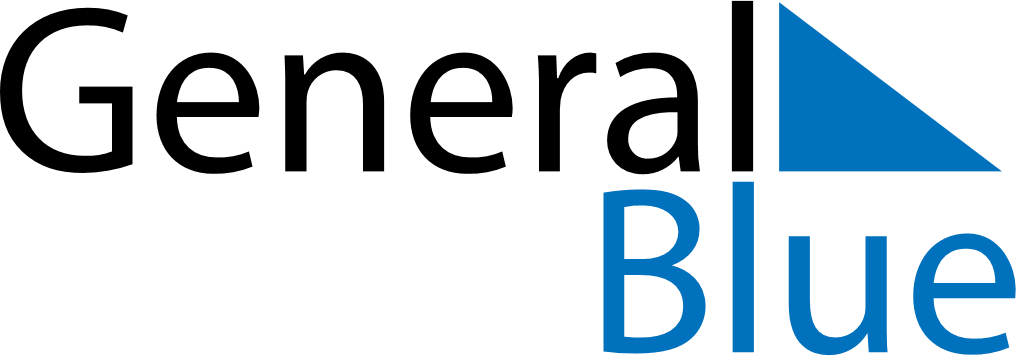 June 2027June 2027June 2027June 2027PeruPeruPeruSundayMondayTuesdayWednesdayThursdayFridayFridaySaturday1234456789101111121314151617181819202122232425252627282930Saints Peter and Paul